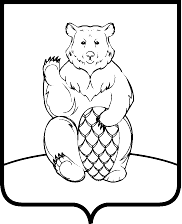 СОВЕТ ДЕПУТАТОВ ПОСЕЛЕНИЯ МИХАЙЛОВО-ЯРЦЕВСКОЕ  В ГОРОДЕ МОСКВЕР Е Ш Е Н И Е15 февраля 2018г.                                                                        		           №7/2Отчёт Главы администрации поселения Михайлово-Ярцевское о результатах своей деятельности и деятельности администрации за 2017 год	В соответствии с п.13.1 ст.16 Закона города Москвы от 06.11.2002г. №56            «Об организации местного самоуправления в городе Москве», п.1 ст.16 Устава поселения Михайлово-Ярцевское в городе Москве, заслушав и обсудив отчёт Главы администрации поселения Михайлово-Ярцевское Д.В.Верещака                       о результатах своей деятельности и деятельности администрации за 2017 год,Совет депутатов поселения Михайлово-ЯрцевскоеРЕШИЛ:	1. Принять к сведению  отчёт Главы администрации поселения Михайлово-Ярцевское о результатах своей деятельности и деятельности администрации за 2017 год согласно приложению.	2. Разместить настоящее  решение на официальном сайте администрации поселения Михайлово-Ярцевское в информационно-телекоммуникационной сети «Интернет».                 	3. Контроль за выполнением настоящего решения возложить на Главу поселения Михайлово-Ярцевское Г.К. Загорского.Глава  поселения                                          Г.К. Загорский